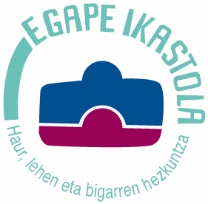 IKASTETXETIK IRTETEKO EGIAZTAGIRIAIKASLEAREN IZEN-ABIZENA: …………………………………………………………………………………MAILA ETA TALDEA: ………………………………………………………………………………………………EGUNA ETA ORDUA (ORDU TARTEAK) ……………………………………………………………………………………………………………………………………………………………………………………………………..ZERGATIA: …………………………………………………………………………………………………………………………………………………………………………………………………………………………………………………………………………………………………………………………………………………………………………………………………………………………………………………………………………………………………………………….Oharra: Izenpetzen duenak bere gain hartzen du ordu edo ordu-tarte horretan ikaslearen ardura ondorio guztietarako.AITA/AMA/ARDURADUNAREN IZENA ETA ABIZENA:…………………………………………………………………………………………………………………………………………Izpta.Urnietan, 202…..eko, …………..aren ……..an(-ean)